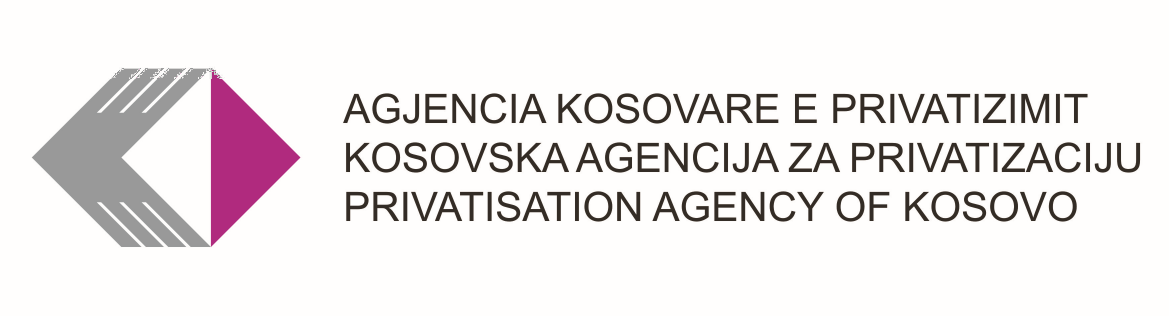                                   NJOFTIM PËR KANDIDATËT E SUKSESSHËM	             Ofrues i shërbimeve/SigurimPas përfundimit të procedurës së rekrutimit Agjencia Kosovare e Privatizimit (AKP) bënë njoftimin për kandidatet e suksesshëm të rekomanduar për emërim nga Komisioni Përzgjedhës i Shërbimit Civil (KPSHC) të AKP-së dhe të miratuar nga Drejtori Menaxhues, për pozitën:Ofrues i Shërbimeve – Sigurim , ZR Prishtinë   Dragash Emri dhe Mbiemri i kandidatëve të suksesshëm:                      Totali i Pikëve të fituara:28 Mars, 2023Me respekt,Autoriteti i Likuidimit